OBČINA IZOLA – COMUNE DI ISOLA                                             PROPOSTA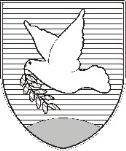 OBČINSKI SVET – CONSIGLIO COMUNALESončno nabrežje 8 – Riva del Sole 86310 Izola – IsolaTel: 05 66 00 100, Fax: 05 66 00 110E-mail: posta.oizola@izola.siWeb: http://www.izola.si/Prot. n.:   011-56/2016Data:     	    In virtù dell'articolo 29 della Legge sulle autonomie locali (Gazzetta Ufficiale della RS nn. 94/07–TUU2, 76/08-Sentenza della CC, 76/08, 79/09, 14/10, 51/10, 84/10-Sentenza della CC, 40/12-Sigla: ZUJF e 14/15-Sigla: ZUUJFO), dell'articolo 41 della Legge sul finanziamento dell'educazione e dell'istruzione (Gazzetta Ufficiale della RS nn. 16/07-TUU5, 36/08, 58/09, 64-65/09 rett., 20/11 e 46/16), dell'articolo 10 della Delibera sull'istituzione dell'ente pubblico di educazione e istruzione »Srednja šola Izola - Scuola media Isola« (prot. n. 01403-37/2012/7, datata 12 dicembre 2012) e degli articoli 30 e 100 dello Statuto del Comune di Isola (Bollettino Ufficiale nn. 15/99, 17/12 e 6/14), il Consiglio del Comune di Isola, riunitosi il _____ alla sua _____ seduta, accoglie il seguente atto diD  E  L  I  B  E  R  A1Si nomina al Consiglio dell'ente Scuola Media Isola quale rappresentante del Comune di Isola ………………………………………………………….. 2Il presente atto di Delibera ha efficacia immediata.                                                                                             I l  S i n d a c o                                                                                          mag. Igor KOLENCRecapitare a:Scuola media Isola, Via delle Brigate d'Oltremare n. 7, 6310 ISOLA;nominati;Ufficio attività sociali, loco;atti.archivio – 2x